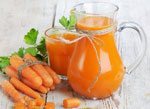 สรรพคุณ แครอทช่วยบำรุงสายตา เพราะในแครอทมีสารเบต้าแคโรทีน ซึ่งเป็นหนึ่งในวิตามินที่ร่างกายต้องการ อีกทั้งมีประโยชน์ที่ช่วยในเรื่องของการบำรุงสายตาของเราด้วย โดยเฉพาะเนื้อเยื่อชั้นในของดวงตาหรือที่เรียกว่า เรติน่า ซึ่งการที่ได้รับประทานแครอทบ่อย ๆ ยังช่วยถนอมดวงตาให้สามารถมองเห็นอย่างปกติมะนาวมีกรดแอซีติกและวิตามินซีสูง แก้อาการปวดท้อง แน่นท้อง เป็นยาระบาย เป็นยาขับลมช่วยกระตุ้นให้น้ำย่อยในกระเพาะอาหารทำงานได้ดียิ่งขึ้น ช่วยให้ระดับน้ำตาลในเลือดลดลงส่วนผสม แครอทหั่นเล็ก ๆ 		๓ ช้อนโต๊ะน้ำเชื่อมเข้มข้น 			๘ ช้อนโต๊ะน้ำต้มสุก 			๒ แก้วน้ำมะนาว 			๒ ช้อนโต๊ะเกลือ 				๑ ช้อนชาน้ำแข็งบดละเอียด 		๑ ถ้วยวิธีทำ ๑. นำส่วนผสมทุกอย่างใส่รวมกันในเครื่องปั่นผลไม้๒. ปั่นให้ละเอียดแล้วเทใส่แก้ว และตกแต่งให้สวยงามด้วยชิ้นแครอทฝานบางที่ขอบแก้วข้อเสนอแนะหากมีอาการไอ เจ็บคอ ควรใช้น้ำมะนาวผสมในน้ำอุ่นดื่มตอนเช้า จะช่วยบรรเทาไอและอาการเจ็บคอได้น้ำอัญชัน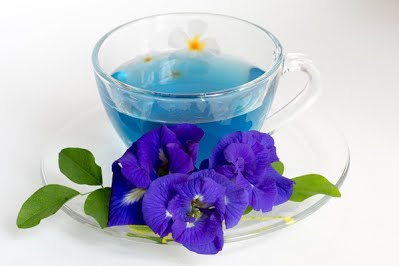 สรรพคุณ มีสารแอนโทไซยานิน เป็นสารต้านอนุมูลอิสระจากธรรมชาติ กระตุ้นการไหลเวียนของเลือดในเส้นเลือดขนาดเล็กช่วยให้เลือดไปเลี้ยงรากผมได้ดี ช่วยให้ผมมีสีเข้มเสมอกัน บำรุงสายตา ช่วยขับปัสสาวะส่วนผสมดอกอัญชันสด 			๕ ดอกน้ำต้มสุกที่ทิ้งไว้จนอุ่น 		๑ แก้วน้ำตาล 				๑ ช้อนชาน้ำมะนาวสด 			๑ ช้อนโต๊ะวิธีทำ๑. ล้างดอกอัญชันสดให้สะอาดด้วยน้ำเปล่า เด็ดส่วนที่เป็นก้านดอกทิ้ง เอาแต่กลีบดอกส่วนที่มีสีน้ำเงิน ๕ ดอก ใส่ลงไปในแก้วน้ำที่มีน้ำอุ่น เขย่าเบา ๆ สีจะละลายออกมาทิ้งไว้ประมาณ ๒-๓ นาที สีกลีบดอกจะซีดลงตักดอกอัญชันทิ้งไป๒. เติมน้ำตาลและน้ำมะนาวสด น้ำอัญชันจะเปลี่ยนจากสีฟ้าเป็นสีม่วง เติมน้ำแข็งตกแต่แก้วให้สวยงาม เสิร์ฟพร้อมทานข้อเสนอแนะดอกอัญชันผึ่งในที่ร้อนและแห้งโดยไม่โดนแดด เมื่อแห้งเก็บไว้ในโถปิดสนิท จะเก็บไว้ได้นานประมาณ ๖ เดือน